Объект заданияТреугольная пластина погонной плотности , с углом при основании , вращается вокруг неподвижной вертикальной оси.  Материальная точка массы m скользит без трения вдоль оси  (Рис.1).Данные для задачи АЗадача А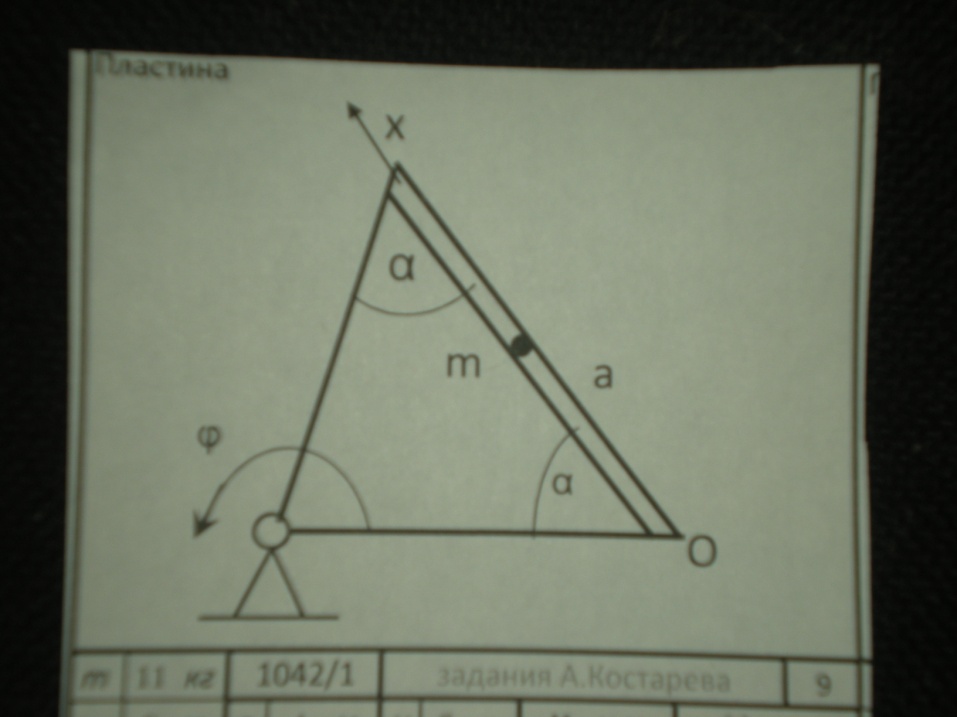 Тело вращается с постоянной угловой скоростью .  Найти Методом Лагранжа дифференциальное  уравнение относительного движения точки, найденное в И1.  С помощью теоремы об изменении кинетической энергии  реакцию тела на точку, и сравнить ее с результатом в И1. Задание И3.  Уравнения Лагранжа.  Теорема об изменении кинетической энергии.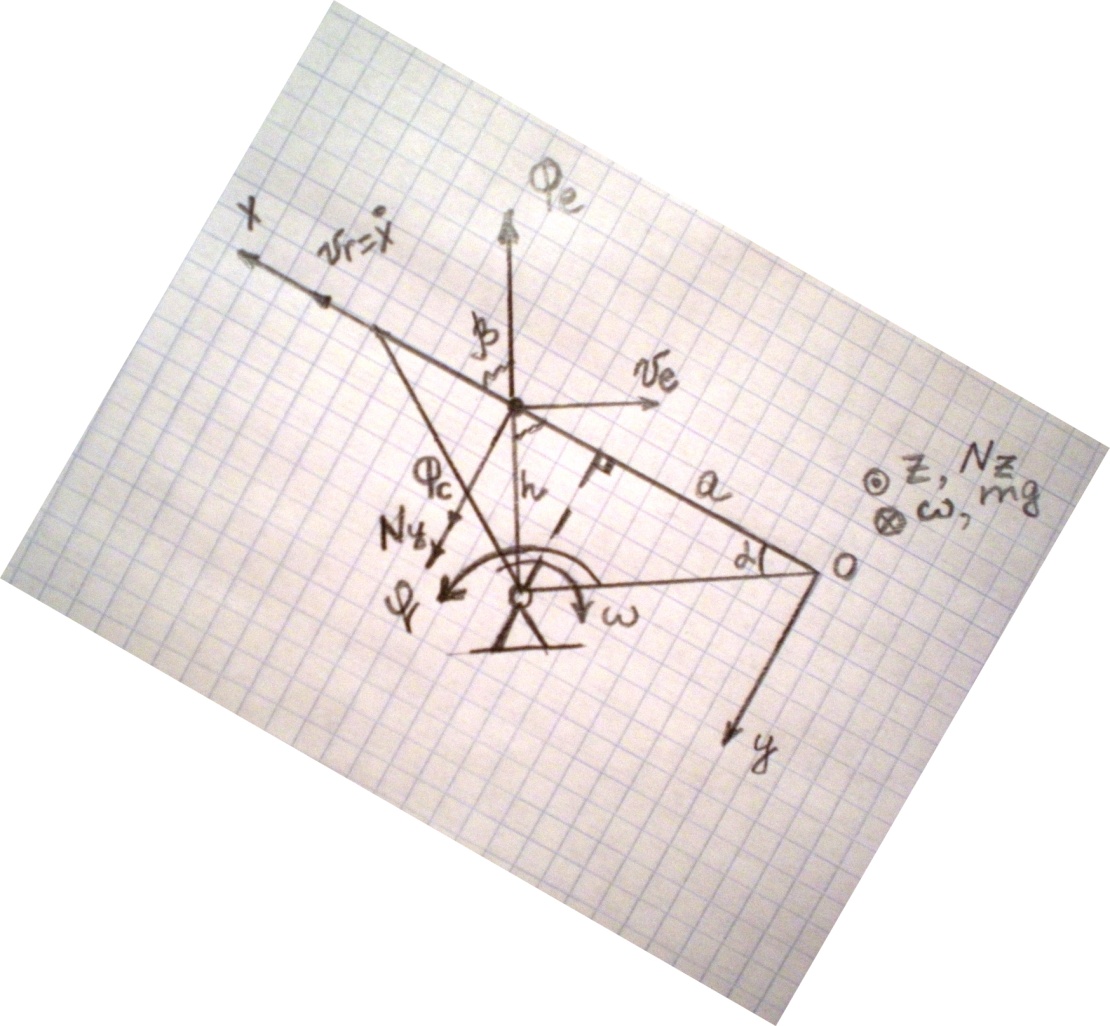 РешениеНайдем дифференциальное  уравнение относительного движения точки из уравнения ЛагранжаАбсолютная скорость V точки складывается из переносной и относительной скоростей (Рис.2)Таким образом,  кинетическая энергия приобретает выражениеНаходим производные:Обобщенная сила  поскольку сила тяжести перпендикулярна скорости точки и не имеет мощности.Подставив производные в уравнение Лагранжа получаем      (3.4)Приходим к дифференциальному уравнению (1.2), найденному в И1Реакцию тела на точку найдем из теоремы об изменении кинетической энергии точки.где N- мощность физических сил, приложенных к точке, в переносном и в относительном движениях точки.  Физических сил, имеющих проекцию на ось  нет, поэтомуВо вращательном переносном движении точки мощность реакции вычисляем через момент В соответствии с Рис.2Из дифференциального уравнения (3.4)Таким образом, после сокращения на  получим  Это тот же результат, что и в И1        (3.5)Объект заданияТреугольная пластина погонной плотности , с углом при основании , вращается вокруг неподвижной вертикальной оси.  Материальная точка массы m скользит без трения вдоль оси  (Рис.1).Данные для задачи АЗадание И4.  Уравнения Лагранжа. Найдем закон изменения угловой скорости из уравнения ЛагранжаКинетическая энергия системы складывается из энергии тела и точкиПодставив данные задачи, находимОбобщенная                                      Приходим к тому же результату, что и в И2:Видим, что в данном примере кинетический момент системы связан с кинетической энергией формулойОбъект заданияТреугольная пластина погонной плотности , с углом при основании , вращается вокруг неподвижной вертикальной оси.  Материальная точка массы m скользит без трения вдоль оси  (Рис.1).Данные для задачи ВЗадача В	Тело и точка движутся свободно из начального состояния. Система имеет 2 степени свободы.  Координаты  и  являются неизвестными функциями времени. Найти:Методом Лагранжа дифференциальные уравнения движения системы и циклические интегралы, если они существуютДифференциальное уравнение относительного движения точки в задаче АЗакон изменения угловой скорости тела в задаче БОбщую зависимость реакции  тела на точку.  Ее выражение для задачи А.Задание И5.  Уравнений Лагранжа.  Теорема об изменении кинетической энергии в переносном движенииДифференциальные уравнения движения системы найдем из уравнений Лагранжа. За обобщенные координаты выберем x и φ.Запишем соответствующие уравнения Лагранжа:Выражение кинетической энергии системы (4.2) позаимствуем из задания И4Производные по :Обобщенная сила равна нулю, поскольку нет сил, имеющих составляющие вдоль Подставив (5.3) и (5.4) в (5.1) получаем дифференциальное уравнение по :Поскольку.то   является циклической координатой, и ей соответствует циклический интеграл дифференциального уравнения по Покажем, что циклический интеграл  выражает факт сохранение кинетического момента системы относительно оси z. Согласно формуле (2.1) задания И2Подстановка данных задачи даетчто в точности совпадает с выражением (5.7). Значит (5.7) действительно выражает факт сохранение кинетического момента системы относительно оси z.  Ввиду начального покоя системыПроизводная от (5.7) приводит к дифференциальному уравнению по Проверим уравнение относительного движения точки  (1.2) в условиях задачи А.При подстановке условий задачи А:  в (5.5) получаем точно такое же уравнение, как в задаче А Проверим закон угловой скорости тела, найденный в условиях задачи БПри подстановке условий задачи Б при отсутствии момента :  в (5.7) получаем тот же закон угловой скорости что и в задании И2 при отсутствии момента. Общее выражение зависимости реакции тела на точку найдем из теоремы об изменении кинетической энергии точки в переносном движенииЗдесь использовано разложение выражения кинетической энергии точки Т на слагаемые по степеням относительной скорости.  Справа стоит мощность внешних сил (они здесь состоят из одной реакции  на переносном движении точки.Кинетическая энергия Т не содержит времени t, поэтомуЭнергия  , содержащая  в первой степени и ее производнаяЭнергия  содержащая  в нулевой степени и ее производнаяМощность реакции в переносном движении точкиПосле подстановки в теорему (5.13) получаемПроверим выражение (для реакциив условиях  задачи А, где:  Подставив эти условия в (5.19), получаем В силу дифференциального уравнения движения точкиполучаем то же выражение (1.8)что и в задании И1.m (кг)a(м)𝛼 (град)𝛾 (кг/м) (c-1)x0 (м) (м/с) (нм) (м/с)114306-435-4t3 – 4 m (кг)a(м)𝛼 (град)𝛾 (кг/м) (c-1)x0 (м) (м/с) (нм) (м/с)114306-435-4t3 – 4 m (кг)a(м)𝛼 (град)𝛾 (кг/м) (c-1)x0 (м) (м/с) (нм) (м/с)114306-435-4t3 – 4 